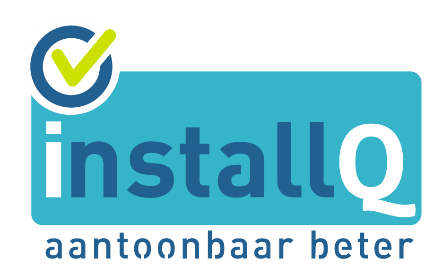 PERSBERICHTWoerden, 8 juli 2022Aangewezen door de overheid: BRL 6000-25 over gas van InstallQDefinitief en beschikbaar is de nieuwe versie BRL6000-25 ‘Gebouwgebonden gasverbrandingstoestel en bijbehorende voorzieningen voor de toevoer van verbrandingslucht en de afvoer van rookgas’ van InstallQ. Deze versie van 15 juni 2022 is aangewezen door het Ministerie van Binnenlandse Zaken en is als toegelaten certificatieschema geregistreerd in het Register Gasverbrandingsinstallaties (CS-1001). Met de BRL voldoen bedrijven aan wettelijke eisenIeder jaar vallen er doden en gewonden door koolmonoxide. Om die reden is op 1 oktober 2020 de wettelijke regeling CO-certificering (Gasketelwet) aangenomen. Die stelt dat vanaf 1 januari 2023 alleen gecertificeerde installatiebedrijven en monteurs met een Bewijs van Vakmanschap CO nog bepaalde werkzaamheden mogen uitvoeren aan gasinstallaties, rookgasafvoervoorzieningen of verbrandingsluchttoevoeren. Met een InstallQ-certificering voor BRL6000-25 voldoen bedrijven aantoonbaar aan de wettelijke eisen die worden gesteld in het Bouwbesluit (paragraaf 1.8). Belangrijke wijzigingenDe betreffende installatiebedrijven behoren zich op de hoogte te stellen van de inhoud van de nieuwste versie van 15 juni 2022. Want als gevolg van de toetsingen door TloKB en de RvA zijn belangrijke verbeteringen en wijzigingen aangebracht in de voorlaatste versie van 3 december 2020 (ingetrokken per 15 juni). De digitale versie van BRL6000-25 en een daarin opgenomen interpretatiebesluit, zijn via Open.ISSO.nl gratis beschikbaar (na uw registratie met een profiel). De BRL is ook te bestellen in drukwerk. Zorgvuldige beoordelingsprocedure BRLAan de wettelijke goedkeuring van de door InstallQ opgestelde BRL6000-25 gaat een zorgvuldige procedure vooraf. Op 24 juni 2022 heeft de Toelatingsorganisatie Kwaliteitsborging Bouw (TLoKB) de nieuwe versie van de BRL6000-25 positief beoordeeld. Het schema was al op 15 juni 2022 bindend verklaard door het bestuur van InstallQ en op 7 juni goedgekeurd door de Raad voor Accreditatie (RvA). Hiermee is de beoordelingsprocedure volledig doorlopen en is het certificatieschema definitief.Over InstallQ
Veilige installaties van goede kwaliteit: dat is het doel van de onafhankelijke stichting InstallQ. Dat doet InstallQ met kwaliteitsregelingen. Hiermee bewaakt InstallQ de installaties waar Nederland (dagelijks) gebruik van maakt. Om haar doel te bereiken, ontwikkelt en beheert InstallQ een breed scala aan kwaliteitsregelingen voor de gehele installatiesector. InstallQ is door de overheid voor een aantal verplichte regelingen aangewezen als schemabeheerder. InstallQ erkent installateurs en bedrijven en informeert over de InstallQ-certificeringen. Daarnaast accrediteert InstallQ examens, opleidingen en bijscholing in de installatietechniek.Breed draagvlak
InstallQ is de toonaangevende kwaliteitsorganisatie binnen de installatiesector. De onafhankelijke stichting heeft in de markt een breed draagvlak onder installateurs, opdrachtgevers en overheid.Voor de redactie - niet voor publicatie
Voor meer informatie kunt u contact opnemen met het bureau van InstallQ op 085 041 05 90 of via info@InstallQ.nl.InstallQ.nl / Postbus 480 / 3440 AL Woerden / Korenmolenlaan 4 / 3447 GG Woerden

